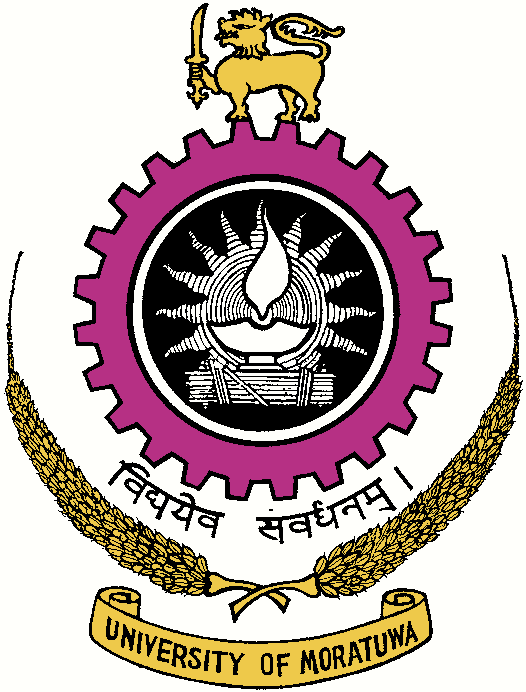 VACANCIESUNIVERSITY OF MORATUWASRI LANKAUniversity of Moratuwa will entertain applications for the under mentioned posts from suitably qualified persons up to 12th January, 2018. FACULTY OF ENGINEERINGDepartment of Mechanical Engineering Senior Lecturer Grade I/Senior Lecturer Grade II/Lecturer (Probationary) Areas of Expertise  SALARY SCALES # (a)	Senior Lecturer Grade I 	-	Rs.62,293 – 7 X 1,438 – 72,359 p.m. [U-AC 3 (I)] w.e.f. 01.01.2017			Rs.70,667 – 7 X 1,632 – 82,091 p.m. [U-AC 3 (I)] w.e.f. 01.01.2018			Rs.79,041 – 7 X 1,826 – 91,823 p.m. [U-AC 3 (I)] w.e.f. 01.01.2019			Rs.87,415 – 7 X 2,020 – 101,555 p.m. [U-AC 3 (I)] w.e.f. 01.01.2020			Academic Allowance# of 151% of salary will be paid (b)	Senior Lecturer Grade II	-	Rs.54,363 – 11 X 1,082 – 66,265 p.m. [U-AC 3 (II)] w.e.f. 01.01.2017			Rs.61,667 – 11 X 1,228 – 75,175 p.m. [U-AC 3 (II)] w.e.f. 01.01.2018			Rs.68,971 – 11 X 1,374 – 84,085 p.m. [U-AC 3 (II)] w.e.f. 01.01.2019			Rs.76,275 – 11 X 1,520 – 92,995 p.m. [U-AC 3 (II)] w.e.f. 01.01.2020			Academic Allowance# of 151% of salary will be paid (c)	Lecturer (Probationary) 	-	Rs.37,959 – 10 X 883  – 46,789 p.m. [U-AC 3 (IV)] w.e.f. 01.01.2017			Rs.43,051 – 10 X 1,002 –53,071 p.m. [U-AC 3 (IV)] w.e.f. 01.01.2018			Rs.48,143 – 10 X 1,121 –59,353 p.m. [U-AC 3 (IV)] w.e.f. 01.01.2019			Rs.53,235 – 10 X 1,240 –65,635 p.m. [U-AC 3 (IV)] w.e.f. 01.01.2020			Academic Allowance# of 115% of salary will be paid In addition to the above salary, cost of living allowance and other approved allowances will be paid to the selected candidate/s.# Salary and Academic Allowance will be paid according to the University Grants Commission Circular No. 17/2016 dated 05.12.2016, Commission Circular No. 13/2017 dated 15.06.2017 and Department of Management Services Circular No. 04/2016 dated 18.08.2016.Further particulars and application forms along with the handout could be obtained from the Office of the Senior Assistant Registrar, Establishments Division of this University up to 05th January, 2018 by personally calling over or by post by sending a self-addressed stamped envelope 25.5 cm x 10 cm in size to reach the Senior Assistant Registrar, Establishments of this University OR could be downloaded from the University web site - www.mrt.ac.lk.Duly completed application should be forwarded under registered cover indicating the post applied for on the top left hand corner of the envelope to reach the Senior Assistant Registrar, Establishments Division, University of Moratuwa, Moratuwa on or before the closing date of applications.Applicants from the University System/Government Departments/Corporations and Statutory Boards should channel their application through the Heads of their respective Institutions.Applications received after the closing date and incomplete applications will be rejected without intimation.RegistrarUniversity of Moratuwa, Moratuwa.11th December, 2017Mechanical EngineeringManufacturing EngineeringMechatronics EngineeringAerospace/Aeronautical EngineeringSports Engineering	Biomedical EngineeringAutomobile Engineering